A. MỤC TIÊU: 1. Kiến thức: Kiểm tra, đánh giá về kiến thức, kĩ năng của học sinh sau khi học các chương: + Sinh vật và môi trường.+ Hệ sinh thái+ Con người, dân số và môi trường+ Bảo vệ môi trường2. Phát triển năng lực: Kiểm tra các năng lực:- Năng lực chung: năng lực giải quyết vấn đề; năng lực ngôn ngữ; năng lực tự học; năng lực khoa học.- Năng lực chuyên biệt: năng lực thực nghiệm, năng lực nghiên cứu khoa học3. Phẩm chất:- Giúp học sinh rèn luyện bản thân, phát triển các phẩm chất: chăm chỉ, trung thực, trách nhiệm.B. KHUNG MA TRẬN: 1. Thời điểm, thời gian kiểm tra: Kiểm tra học kì II – 45 phút2. Hình thức kiểm tra: 100% trắc nghiệm.3. Cấu trúc:- Mức độ đề: 40% Nhận biết; 30% Thông hiểu; 20% Vận dụng; 10% Vận dụng cao.- Phần trắc nghiệm: 10,0 điểm (gồm 30 câu hỏi: nhận biết: 12 câu, thông hiểu: 9 câu, vận dụng: 6 câu, vận dụng cao: 3 câu), mỗi câu 0,35 điểm; C. BẢN ĐẶC TẢ: (Đính kèm trang sau)D. ĐỀ KIỂM TRA: (Đính kèm trang sau)E. HƯỚNG DẪN CHẤM VÀ BIỂU ĐIỂM CHI TIẾT: (Đính kèm trang sau)C. BẢN ĐẶC TẢ:Trắc nghiệm: (10 điểm) Học sinh tô kín đáp án đúng nhất bằng bút chì cho các câu hỏi sau vào giấy kiểm tra được phát.Câu 1. Nhân tố sinh thái là	A. nhiệt độ tác động đến sinh vật.	B. ánh sáng tác động đến sinh vật.	C. các nhân tố của môi trường tác động đến sinh vật.	D. nước tác động đến sinh vật.Câu 2. Năng lượng không sinh ra khí thải là	A. năng lượng mặt trời.	 B. khí đốt thiên nhiên.	C. dầu mỏ.	D. năng lượng hoá thạch.Câu 3. Ở đa số động vật, tỉ lệ đực/cái ở giai đoạn trứng hoặc con non mới nở thường là	A. 40/60.	B. 50/50.	C. 70/30.	D. 75/25.Câu 4. Khi đem một cây phong lan từ trong rừng rậm về trồng ở vườn nhà, những nhân tố sinh thái nào của môi trường tác động lên cây phong lan sẽ thay đổi?	A. Gió, độ ẩm	B. Gió, nhiệt độ	C. Ánh sáng, độ ẩm	D. Ánh sáng, nướcCâu 5. Quần thể nào không phải là sinh vật tiêu thụ?	A. Ruồi, muỗi.	B. Nấm linh chi.	C. Dương xỉ.	D. Rươi và sâu đất.Câu 6. Môi trường là	A. tập hợp tất cả các yếu tố bao quanh sinh vật.	B. các yếu tố của khí hậu tác động lên sinh vật.	C. nguồn thức ăn cung cấp cho sinh vật.	D. các yếu tố về nhiệt độ, độ ẩm.Câu 7. Quần thể sinh vật là	A. các cá thể trong quần thể có khả năng giao phối với nhau để sinh sản tạo thành thế hệ mới.	B. một tập hợp những cá thể cùng loài, sinh sống trong một khoảng không gian xác định, ở một thời điểm nhất định.	C. một sự tụ hợp của các sinh vật tại một thời điểm nào đó.	D. một tập hợp những cá thể cùng loài sinh sống trong một khoảng không gian xác định ở một thời điểm nhất định. Các cá thể trong quần thể có khả năng giao phối với nhau để sinh sản tạo thành thế hệ mới.Câu 8. Một quần thể chuột đồng có số lượng cá thể ở các nhóm tuổi như sau:- Nhóm tuổi trước sinh sản: 44 con/ha.- Nhóm tuổi sinh sản: 43 con/ha.- Nhóm tuổi sau sinh sản: 21 con/ha.Biểu đồ tháp tuổi của quần thể này đang ở dạng	A. ổn định.	B. giảm sút.	C. phát triển.	D. vừa ổn định, vừa phát triển.Câu 9. Sự hợp tác có lợi giữa các loài sinh vật là quan hệ	A. cạnh tranh.	B. hỗ trợ.	C. hội sinh.	D. cộng sinh.Câu 10. Tuỳ theo khả năng thích nghi của thực vật với nhân tố ánh sáng, người ta chia thực vật làm 2 nhóm là	A. nhóm ưa sáng và nhóm ưa bóng.	B. nhóm ưa sáng và nhóm kị bóng.	C. nhóm kị sáng và nhóm kị bóng.	D. nhóm kị sáng và nhóm ưa bóng.Câu 11. Quần thể người có 3 dạng tháp tuổi như hình sau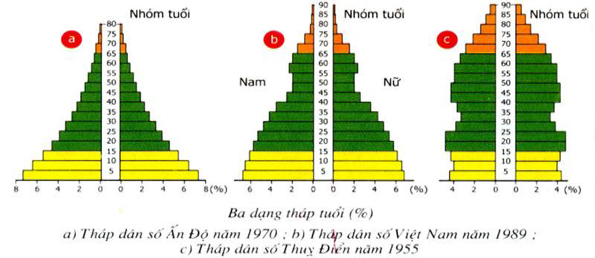 Tháp dân số già là dạng	A. b,c.	B. a,c.	C. a,b.	D. c.Câu 12. Trong điều kiện nào hiện tượng tự tỉa thưa không diễn ra?	A. Cây không lấy đủ dinh dưỡng.	B. Cây lấy đủ chất dinh dưỡng và ánh sáng.	C. Số lượng cây mọc nhiều trong một diện tích nhỏ.	D. Cây thiếu ánh sáng.Câu 13. Ở người, nhóm tuổi trước sinh sản là	A. nhỏ hơn 12 tuổi.	B. nhỏ hơn 13 tuổi.	C. nhỏ hơn 15 tuổi.	D. nhỏ hơn 14 tuổi.Câu 14. Hiện tượng cá thể tách ra khỏi nhóm do nguyên nhân nào?	A. Nơi ở phù hợp, khí hậu ôn hòa.	B. Môi trường sống đủ thức ăn.	C. Con đực tranh giành nhau con cái.	D. Không có sự cạnh tranh cùng loài.Câu 15. Các hình thức khai thác thiên nhiên của con người thời nguyên thuỷ là	A. hái quả, săn bắt thú.	B. săn bắt động vật và hái lượm cây rừng.	C. săn bắt thú, hái lượm cây rừng.	D. bắt cá, hái quả.Câu 16. Hiện tượng khống chế sinh học có thể xảy ra giữa các quần thể nào?	A. Quần thể ếch đồng và quần thể chim sẻ.	B. Quần thể cá chép và quần thể cá rô.	C. Quần thể gà và quần thể châu chấu.	D. Quần thể chim sẻ và quần thể chim chào mào.Câu 17. Sơ đồ sau mô tả một chuỗi thức ăn: Bắp cải  Rệp cây  Bọ cánh cứng  Chim nhỏ. Một người nông dân sử dụng thuốc bảo vệ thực vật cho bắp cải của mình. Loài sinh vật mà người nông dân đó muốn tiêu diệt là	A. bắp cải.	B. rệp cây.	C. bọ cánh cứng.	D. chim nhỏ.Câu 18. Xét nhân tố sinh thái là “hàm lượng muối” thì nhóm loài nào có giới hạn sinh thái cao nhất?	A. Loài ở nước ngọt.	 B. Loài ở tầng sâu đại dương.	C. Loài ở nước mặn.	 D. Loài ở cửa sông.Câu 19. Trong chuỗi thức ăn sau: Cây cỏ  Bọ rùa  Ếch  Rắn  Vi sinh vật. Rắn có vai trò gì?	A. Sinh vật tiêu thụ bậc 2.	 B. Sinh vật sản xuất.	C. Sinh vật tiêu thụ bậc 1.	 D. Sinh vật tiêu thụ bậc 3.Câu 20. Ví dụ về tảo gây tử vong cho nhiều loài tôm, cá… bằng cách tiết chất độc vào môi trường nước gây hiện tượng thủy triều đỏ thuộc quan hệ	A. cạnh tranh.	B. sinh vật này ăn sinh vật khác.	C. đối địch.	D. ức chế - cảm nhiễm.Câu 21. Các dạng tài nguyên thiên nhiên chủ yếu gồm	A. đất, nước, khoáng sản, năng lượng, sinh vật, rừng.	B. đất, nước, sinh vật, rừng.	C. đất, nước, than đá, sinh vật, rừng.	D. đất, nước, dầu mỏ.Câu 22. Tài nguyên nào thuộc tài nguyên không tái sinh?	A. Tài nguyên đất.	B. Tài nguyên rừng.	C. Tài nguyên khoáng sản.	D. Tài nguyên sinh vật.Câu 23. Nguồn ô nhiễm phóng xạ chủ yếu là từ chất thải của	A. thử vũ khí hạt nhân.	B. công trường khai thác chất phóng xạ, nhà máy điện nguyên tử, việc thử vũ khí hạt nhân.	C. nhà máy điện nguyên tử.	D. công trường khai thác chất phóng xạ.Câu 24. Một thí nghiệm đã được thực hiện để so sánh hiệu lực của 2 loại thuốc kháng sinh, X và Y lên tỉ lệ tổng hợp protein trong tế bào vi khuẩn. Kết quả được thể hiện trong đồ thị dưới đây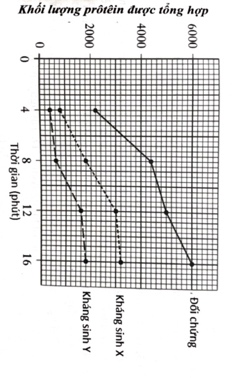 Kết luận nào đúng?	A. Tổng hợp protein vi khuẩn bị ức chế đến mức tối đa mà không cần thuốc kháng sinh.	B. Kháng sinh X ít hiệu quả hơn kháng sinh Y trong việc ức chế tổng hợp protein vi khuẩn.	C. Tỉ lệ tổng hợp protein lớn nhất từ 12 đến 16 phút trong mọi trường hợp.	D. Khánh sinh Y ít hiệu quả hơn kháng sinh X trong việc ức chế tổng hợp protein vi khuẩn.Câu 25. Tạo bể lắng, lọc nước thải để hạn chế ô nhiễm	A. không khí.	B. do hoạt động thiên tai.	C. nguồn nước.	D. do chất phóng xạ.Câu 26. Gió và năng lượng nhiệt từ trong lòng đất được xếp vào nguồn tài nguyên nào?	A. Tài nguyên tái sinh và không tái sinh	B. Tài nguyên năng lượng vĩnh cửu.	C. Tài nguyên tái sinh.	D. Tài nguyên không tái sinh.Câu 27. Suy giảm độ đa dạng sinh học là nguyên nhân gây nên	A. suy giảm tài nguyên sinh vật.	B. ức chế hoạt động của các vi sinh vật.	C. mất cân bằng sinh thái.	D. suy giảm hệ sinh thái rừng.Câu 28. Hậu quả gây ra cho môi trường tự nhiên do con người săn bắt động vật quá mức là	A. môi trường bị ô nhiễm.	B. động vật mất nơi cư trú.	C. nhiều loài có nguy cơ bị tuyệt chủng.	D. nhiều loài trở về trạng thái cân bằng.Câu 29. Ô nhiễm môi trường là	A. môi trường có nhiều loại rác khó tiêu huỷ và nhiều xác chết động thực vật gây hôi thối.	B. môi trường có nhiều bụi bẩn.	C. môi trường chứa nhiều chất độc hại và dễ lên men.	D. hiện tượng môi trường tự nhiên bị bẩn, các tính chất vật lý, sinh học, hoá học bị thay đổi gây tác hại cho con người và các sinh vật khác.Câu 30. Săn bắn động vật hoang dã quá mức sẽ dân đến hậu quả gì?	A. Mất nơi ở của sinh vật.	B. Mất cân bằng sinh thái và mất nhiều loài sinh vật.	C. Mất nhiều loài sinh vật.	D. Mất cân bằng sinh thái.---------Chúc các con thi tốt! ---------Trắc nghiệm: (10 điểm) Học sinh tô kín đáp án đúng nhất bằng bút chì cho các câu hỏi sau vào giấy kiểm tra được phát.Câu 1. Ví dụ về tảo gây tử vong cho nhiều loài tôm, cá… bằng cách tiết chất độc vào môi trường nước gây hiện tượng thủy triều đỏ thuộc quan hệ	A. cạnh tranh	 B. ức chế - cảm nhiễm.	C. đối địch.	D. sinh vật này ăn sinh vật khác.Câu 2. Khi đem một cây phong lan từ trong rừng rậm về trồng ở vườn nhà, những nhân tố sinh thái nào của môi trường tác động lên cây phong lan sẽ thay đổi?	A. Ánh sáng, độ ẩm	B. Ánh sáng, nước	C. Gió, độ ẩm	D. Gió, nhiệt độCâu 3. Ở người, nhóm tuổi trước sinh sản là	A. nhỏ hơn 12 tuổi.	B. nhỏ hơn 15 tuổi.	C. nhỏ hơn 13 tuổi.	D. nhỏ hơn 14 tuổi.Câu 4. Hiện tượng cá thể tách ra khỏi nhóm do nguyên nhân nào?	A. Không có sự cạnh tranh cùng loài.	B. Môi trường sống đủ thức ăn.	C. Nơi ở phù hợp, khí hậu ôn hòa.	D. Con đực tranh giành nhau con cái.Câu 5. Tuỳ theo khả năng thích nghi của thực vật với nhân tố ánh sáng, người ta chia thực vật làm 2 nhóm là	A. nhóm ưa sáng và nhóm ưa bóng.	B. nhóm kị sáng và nhóm kị bóng.	C. nhóm ưa sáng và nhóm kị bóng.	D. nhóm kị sáng và nhóm ưa bóng.Câu 6. Quần thể người có 3 dạng tháp tuổi như hình sau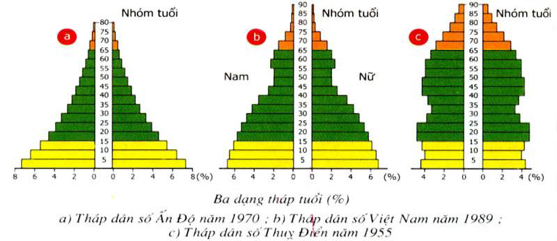 Tháp dân số già là dạng	A. c.		B. a,b.	C. a,c.	D. b,c.Câu 7. Các hình thức khai thác thiên nhiên của con người thời nguyên thuỷ là	A. săn bắt thú, hái lượm cây rừng.	B. bắt cá, hái quả.	C. hái quả, săn bắt thú.	D. săn bắt động vật và hái lượm cây rừng.Câu 8. Quần thể sinh vật là	A. một sự tụ hợp của các sinh vật tại một thời điểm nào đó.	B. một tập hợp những cá thể cùng loài, sinh sống trong một khoảng không gian xác định, ở một thời điểm nhất định.	C. các cá thể trong quần thể có khả năng giao phối với nhau để sinh sản tạo thành thế hệ mới.	D. một tập hợp những cá thể cùng loài sinh sống trong một khoảng không gian xác định ở một thời điểm nhất định. Các cá thể trong quần thể có khả năng giao phối với nhau để sinh sản tạo thành thế hệ mới.Câu 9. Năng lượng không sinh ra khí thải là	A. năng lượng mặt trời.	B. năng lượng hoá thạch.	C. khí đốt thiên nhiên.	D. dầu mỏ.Câu 10. Trong điều kiện nào hiện tượng tự tỉa thưa không diễn ra?	A. Số lượng cây mọc nhiều trong một diện tích nhỏ.	B. Cây không lấy đủ dinh dưỡng.	C. Cây lấy đủ chất dinh dưỡng và ánh sáng.	D. Cây thiếu ánh sáng.Câu 11. Một quần thể chuột đồng có số lượng cá thể ở các nhóm tuổi như sau:- Nhóm tuổi trước sinh sản: 44 con/ha.- Nhóm tuổi sinh sản: 43 con/ha.- Nhóm tuổi sau sinh sản: 21 con/ha.Biểu đồ tháp tuổi của quần thể này đang ở dạng	A. giảm sút.	B. phát triển.	C. vừa ổn định, vừa phát triển. D. ổn định.Câu 12. Hiện tượng khống chế sinh học có thể xảy ra giữa các quần thể nào?	A. Quần thể ếch đồng và quần thể chim sẻ.	B. Quần thể chim sẻ và quần thể chim chào mào.	C. Quần thể cá chép và quần thể cá rô.	D. Quần thể gà và quần thể châu chấu.Câu 13. Ở đa số động vật, tỉ lệ đực/cái ở giai đoạn trứng hoặc con non mới nở thường là	A. 75/25.	B. 50/50.	C. 70/30.	D. 40/60.Câu 14. Nhân tố sinh thái là	A. các nhân tố của môi trường tác động đến sinh vật.	B. nhiệt độ tác động đến sinh vật.	C. nước tác động đến sinh vật.	D. ánh sáng tác động đến sinh vật.Câu 15. Sự hợp tác có lợi giữa các loài sinh vật là quan hệ	A. hỗ trợ.	B. cạnh tranh.	C. cộng sinh.	D. hội sinh.Câu 16. Môi trường là	A. các yếu tố của khí hậu tác động lên sinh vật.	B. tập hợp tất cả các yếu tố bao quanh sinh vật.	C. các yếu tố về nhiệt độ, độ ẩm.	D. nguồn thức ăn cung cấp cho sinh vật.Câu 17. Quần thể nào không phải là sinh vật tiêu thụ?	A. Ruồi, muỗi.	B. Rươi và sâu đất.	C. Nấm linh chi.	D. Dương xỉ.Câu 18. Trong chuỗi thức ăn sau: Cây cỏ  Bọ rùa  Ếch  Rắn  Vi sinh vật. Rắn có vai trò gì?	A. Sinh vật tiêu thụ bậc 3.	 B. Sinh vật tiêu thụ bậc 2.	C. Sinh vật tiêu thụ bậc 1.	 D. Sinh vật sản xuất.Câu 19. Xét nhân tố sinh thái là “hàm lượng muối” thì nhóm loài nào có giới hạn sinh thái cao nhất?	A. Loài ở nước mặn.	 B. Loài ở cửa sông.	C. Loài ở nước ngọt.	 D. Loài ở tầng sâu đại dương.Câu 20. Sơ đồ sau mô tả một chuỗi thức ăn: Bắp cải  Rệp cây  Bọ cánh cứng  Chim nhỏ. Một người nông dân sử dụng thuốc bảo vệ thực vật cho bắp cải của mình. Loài sinh vật mà người nông dân đó muốn tiêu diệt là	A. bọ cánh cứng.	B. bắp cải.	C. rệp cây.	D. chim nhỏ.Câu 21. Nguồn ô nhiễm phóng xạ chủ yếu là từ chất thải của	A. nhà máy điện nguyên tử.	B. công trường khai thác chất phóng xạ.	C. công trường khai thác chất phóng xạ, nhà máy điện nguyên tử, việc thử vũ khí hạt nhân.	D. thử vũ khí hạt nhân.Câu 22. Hậu quả gây ra cho môi trường tự nhiên do con người săn bắt động vật quá mức là	A. môi trường bị ô nhiễm.	B. nhiều loài có nguy cơ bị tuyệt chủng.	C. động vật mất nơi cư trú.	D. nhiều loài trở về trạng thái cân bằng.Câu 23. Ô nhiễm môi trường là	A. hiện tượng môi trường tự nhiên bị bẩn, các tính chất vật lý, sinh học, hoá học bị thay đổi gây tác hại cho con người và các sinh vật khác.	B. môi trường chứa nhiều chất độc hại và dễ lên men.	C. môi trường có nhiều loại rác khó tiêu huỷ và nhiều xác chết động thực vật gây hôi thối.	D. môi trường có nhiều bụi bẩn.Câu 24. Tạo bể lắng, lọc nước thải để hạn chế ô nhiễm	A. không khí.	B. do hoạt động thiên tai.	C. do chất phóng xạ.	D. nguồn nước.Câu 25. Tài nguyên nào thuộc tài nguyên không tái sinh?	A. Tài nguyên đất.	B. Tài nguyên khoáng sản.	C. Tài nguyên rừng.	D. Tài nguyên sinh vật.Câu 26. Suy giảm độ đa dạng sinh học là nguyên nhân gây nên	A. ức chế hoạt động của các vi sinh vật.	B. suy giảm tài nguyên sinh vật.	C. suy giảm hệ sinh thái rừng.	D. mất cân bằng sinh thái.Câu 27. Gió và năng lượng nhiệt từ trong lòng đất được xếp vào nguồn tài nguyên nào?	A. Tài nguyên tái sinh.	B. Tài nguyên tái sinh và không tái sinh	C. Tài nguyên không tái sinh.	D. Tài nguyên năng lượng vĩnh cửu.Câu 28. Săn bắn động vật hoang dã quá mức sẽ dân đến hậu quả gì?	A. Mất cân bằng sinh thái.	B. Mất cân bằng sinh thái và mất nhiều loài sinh vật.	C. Mất nhiều loài sinh vật.	D. Mất nơi ở của sinh vật.Câu 29. Một thí nghiệm đã được thực hiện để so sánh hiệu lực của 2 loại thuốc kháng sinh, X và Y lên tỉ lệ tổng hợp protein trong tế bào vi khuẩn. Kết quả được thể hiện trong đồ thị dưới đây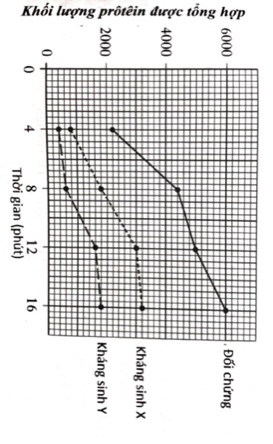 Kết luận nào đúng?	A. Tổng hợp protein vi khuẩn bị ức chế đến mức tối đa mà không cần thuốc kháng sinh.	B. Khánh sinh Y ít hiệu quả hơn kháng sinh X trong việc ức chế tổng hợp protein vi khuẩn.	C. Tỉ lệ tổng hợp protein lớn nhất từ 12 đến 16 phút trong mọi trường hợp.	D. Kháng sinh X ít hiệu quả hơn kháng sinh Y trong việc ức chế tổng hợp protein vi khuẩn.Câu 30. Các dạng tài nguyên thiên nhiên chủ yếu gồm	A. đất, nước, dầu mỏ.	B. đất, nước, khoáng sản, năng lượng, sinh vật, rừng.	C. đất, nước, sinh vật, rừng.	D. đất, nước, than đá, sinh vật, rừng.---------Chúc các con thi tốt! ---------Trắc nghiệm: (10 điểm) Học sinh tô kín đáp án đúng nhất bằng bút chì cho các câu hỏi sau vào giấy kiểm tra được phát.Câu 1. Nhân tố sinh thái là	A. các nhân tố của môi trường tác động đến sinh vật.	B. ánh sáng tác động đến sinh vật.	C. nhiệt độ tác động đến sinh vật.	D. nước tác động đến sinh vật.Câu 2. Sơ đồ sau mô tả một chuỗi thức ăn: Bắp cải  Rệp cây  Bọ cánh cứng  Chim nhỏ. Một người nông dân sử dụng thuốc bảo vệ thực vật cho bắp cải của mình. Loài sinh vật mà người nông dân đó muốn tiêu diệt là	A. bọ cánh cứng.	B. chim nhỏ.	C. rệp cây.	D. bắp cải.Câu 3. Môi trường là	A. các yếu tố về nhiệt độ, độ ẩm.	B. các yếu tố của khí hậu tác động lên sinh vật.	C. tập hợp tất cả các yếu tố bao quanh sinh vật.	D. nguồn thức ăn cung cấp cho sinh vật.Câu 4. Các hình thức khai thác thiên nhiên của con người thời nguyên thuỷ là	A. săn bắt động vật và hái lượm cây rừng.	B. săn bắt thú, hái lượm cây rừng.	C. bắt cá, hái quả.	D. hái quả, săn bắt thú.Câu 5. Trong điều kiện nào hiện tượng tự tỉa thưa không diễn ra?	A. Số lượng cây mọc nhiều trong một diện tích nhỏ.	B. Cây lấy đủ chất dinh dưỡng và ánh sáng.	C. Cây thiếu ánh sáng.	D. Cây không lấy đủ dinh dưỡng.Câu 6. Ở đa số động vật, tỉ lệ đực/cái ở giai đoạn trứng hoặc con non mới nở thường là	A. 40/60.	B. 75/25.	C. 70/30.	D. 50/50.Câu 7. Quần thể người có 3 dạng tháp tuổi như hình sau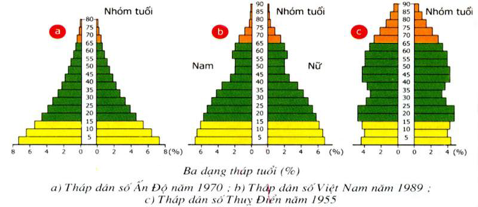 Tháp dân số già là dạng	A. c.		B. b,c.	C. a,b.	D. a,c.Câu 8. Hiện tượng cá thể tách ra khỏi nhóm do nguyên nhân nào?	A. Con đực tranh giành nhau con cái.	B. Nơi ở phù hợp, khí hậu ôn hòa.	C. Không có sự cạnh tranh cùng loài.	D. Môi trường sống đủ thức ăn.Câu 9. Trong chuỗi thức ăn sau: Cây cỏ  Bọ rùa  Ếch  Rắn  Vi sinh vật. Rắn có vai trò gì?	A. Sinh vật sản xuất.	 B. Sinh vật tiêu thụ bậc 1.	C. Sinh vật tiêu thụ bậc 3.	 D. Sinh vật tiêu thụ bậc 2.Câu 10. Ở người, nhóm tuổi trước sinh sản là	A. nhỏ hơn 13 tuổi.	B. nhỏ hơn 15 tuổi.	C. nhỏ hơn 14 tuổi.	D. nhỏ hơn 12 tuổi.Câu 11. Xét nhân tố sinh thái là “hàm lượng muối” thì nhóm loài nào có giới hạn sinh thái cao nhất?	A. Loài ở nước mặn.	 B. Loài ở cửa sông.	C. Loài ở nước ngọt.	 D. Loài ở tầng sâu đại dương.Câu 12. Quần thể sinh vật là	A. một tập hợp những cá thể cùng loài, sinh sống trong một khoảng không gian xác định, ở một thời điểm nhất định.	B. một sự tụ hợp của các sinh vật tại một thời điểm nào đó.	C. các cá thể trong quần thể có khả năng giao phối với nhau để sinh sản tạo thành thế hệ mới.	D. một tập hợp những cá thể cùng loài sinh sống trong một khoảng không gian xác định ở một thời điểm nhất định. Các cá thể trong quần thể có khả năng giao phối với nhau để sinh sản tạo thành thế hệ mới.Câu 13. Một quần thể chuột đồng có số lượng cá thể ở các nhóm tuổi như sau:- Nhóm tuổi trước sinh sản: 44 con/ha.- Nhóm tuổi sinh sản: 43 con/ha.- Nhóm tuổi sau sinh sản: 21 con/ha.Biểu đồ tháp tuổi của quần thể này đang ở dạng	A. ổn định.	B. phát triển.	C. giảm sút.	D. vừa ổn định, vừa phát triển.Câu 14. Tuỳ theo khả năng thích nghi của thực vật với nhân tố ánh sáng, người ta chia thực vật làm 2 nhóm là	A. nhóm ưa sáng và nhóm kị bóng.	B. nhóm ưa sáng và nhóm ưa bóng.	C. nhóm kị sáng và nhóm ưa bóng.	D. nhóm kị sáng và nhóm kị bóng.Câu 15. Sự hợp tác có lợi giữa các loài sinh vật là quan hệ	A. cạnh tranh.	B. hỗ trợ.	C. hội sinh.	D. cộng sinh.Câu 16. Khi đem một cây phong lan từ trong rừng rậm về trồng ở vườn nhà, những nhân tố sinh thái nào của môi trường tác động lên cây phong lan sẽ thay đổi?	A. Ánh sáng, nước	B. Ánh sáng, độ ẩm	C. Gió, nhiệt độ	D. Gió, độ ẩmCâu 17. Ví dụ về tảo gây tử vong cho nhiều loài tôm, cá… bằng cách tiết chất độc vào môi trường nước gây hiện tượng thủy triều đỏ thuộc quan hệ	A. cạnh tranh	 B. đối địch.	C. ức chế - cảm nhiễm.	 D. sinh vật này ăn sinh vật khác.Câu 18. Năng lượng không sinh ra khí thải là	A. năng lượng mặt trời.	 B. năng lượng hoá thạch.	C. dầu mỏ.	 D. khí đốt thiên nhiên.Câu 19. Quần thể nào không phải là sinh vật tiêu thụ?	A. Rươi và sâu đất.	   B. Dương xỉ.	C. Nấm linh chi.	D. Ruồi, muỗi.Câu 20. Hiện tượng khống chế sinh học có thể xảy ra giữa các quần thể nào?	A. Quần thể ếch đồng và quần thể chim sẻ.	B. Quần thể chim sẻ và quần thể chim chào mào.	C. Quần thể gà và quần thể châu chấu.	D. Quần thể cá chép và quần thể cá rô.Câu 21. Ô nhiễm môi trường là	A. môi trường chứa nhiều chất độc hại và dễ lên men.	B. hiện tượng môi trường tự nhiên bị bẩn, các tính chất vật lý, sinh học, hoá học bị thay đổi gây tác hại cho con người và các sinh vật khác.	C. môi trường có nhiều loại rác khó tiêu huỷ và nhiều xác chết động thực vật gây hôi thối.	D. môi trường có nhiều bụi bẩn.Câu 22. Tài nguyên nào thuộc tài nguyên không tái sinh?	A. Tài nguyên rừng.	B. Tài nguyên sinh vật.	C. Tài nguyên đất.	D. Tài nguyên khoáng sản.Câu 23. Nguồn ô nhiễm phóng xạ chủ yếu là từ chất thải của	A. thử vũ khí hạt nhân.	B. công trường khai thác chất phóng xạ.	C. nhà máy điện nguyên tử.	D. công trường khai thác chất phóng xạ, nhà máy điện nguyên tử, việc thử vũ khí hạt nhân.Câu 24. Tạo bể lắng, lọc nước thải để hạn chế ô nhiễm	A. do chất phóng xạ.	B. nguồn nước.	C. do hoạt động thiên tai.	D. không khí.Câu 25. Hậu quả gây ra cho môi trường tự nhiên do con người săn bắt động vật quá mức là	A. nhiều loài trở về trạng thái cân bằng.	B. môi trường bị ô nhiễm.	C. nhiều loài có nguy cơ bị tuyệt chủng.	D. động vật mất nơi cư trú.Câu 26. Gió và năng lượng nhiệt từ trong lòng đất được xếp vào nguồn tài nguyên nào?	A. Tài nguyên không tái sinh.	B. Tài nguyên năng lượng vĩnh cửu.	C. Tài nguyên tái sinh và không tái sinh	D. Tài nguyên tái sinh.Câu 27. Các dạng tài nguyên thiên nhiên chủ yếu gồm	A. đất, nước, sinh vật, rừng.	B. đất, nước, dầu mỏ.	C. đất, nước, khoáng sản, năng lượng, sinh vật, rừng.	D. đất, nước, than đá, sinh vật, rừng.Câu 28. Suy giảm độ đa dạng sinh học là nguyên nhân gây nên	A. ức chế hoạt động của các vi sinh vật.	B. suy giảm hệ sinh thái rừng.	C. mất cân bằng sinh thái.	D. suy giảm tài nguyên sinh vật.Câu 29. Săn bắn động vật hoang dã quá mức sẽ dân đến hậu quả gì?	A. Mất nhiều loài sinh vật.	B. Mất cân bằng sinh thái và mất nhiều loài sinh vật.	C. Mất nơi ở của sinh vật.	D. Mất cân bằng sinh thái.Câu 30. Một thí nghiệm đã được thực hiện để so sánh hiệu lực của 2 loại thuốc kháng sinh, X và Y lên tỉ lệ tổng hợp protein trong tế bào vi khuẩn. Kết quả được thể hiện trong đồ thị dưới đây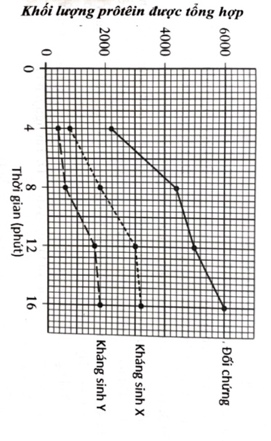 Kết luận nào đúng?	A. Khánh sinh Y ít hiệu quả hơn kháng sinh X trong việc ức chế tổng hợp protein vi khuẩn.	B. Kháng sinh X ít hiệu quả hơn kháng sinh Y trong việc ức chế tổng hợp protein vi khuẩn.	C. Tỉ lệ tổng hợp protein lớn nhất từ 12 đến 16 phút trong mọi trường hợp.	D. Tổng hợp protein vi khuẩn bị ức chế đến mức tối đa mà không cần thuốc kháng sinh.---------Chúc các con thi tốt! ---------Trắc nghiệm: (10 điểm) Học sinh tô kín đáp án đúng nhất bằng bút chì cho các câu hỏi sau vào giấy kiểm tra được phát.Câu 1. Tuỳ theo khả năng thích nghi của thực vật với nhân tố ánh sáng, người ta chia thực vật làm 2 nhóm là	A. nhóm ưa sáng và nhóm kị bóng.	B. nhóm ưa sáng và nhóm ưa bóng.	C. nhóm kị sáng và nhóm ưa bóng.	D. nhóm kị sáng và nhóm kị bóng.Câu 2. Trong chuỗi thức ăn sau: Cây cỏ  Bọ rùa  Ếch  Rắn  Vi sinh vật. Rắn có vai trò gì?	A. Sinh vật tiêu thụ bậc 3.	B. Sinh vật tiêu thụ bậc 2.	C. Sinh vật tiêu thụ bậc 1.	D. Sinh vật sản xuất.Câu 3. Môi trường là	A. các yếu tố về nhiệt độ, độ ẩm.	B. các yếu tố của khí hậu tác động lên sinh vật.	C. tập hợp tất cả các yếu tố bao quanh sinh vật.	D. nguồn thức ăn cung cấp cho sinh vật.Câu 4. Trong điều kiện nào hiện tượng tự tỉa thưa không diễn ra?	A. Số lượng cây mọc nhiều trong một diện tích nhỏ.	B. Cây không lấy đủ dinh dưỡng.	C. Cây thiếu ánh sáng.	D. Cây lấy đủ chất dinh dưỡng và ánh sáng.Câu 5. Hiện tượng cá thể tách ra khỏi nhóm do nguyên nhân nào?	A. Nơi ở phù hợp, khí hậu ôn hòa.	B. Con đực tranh giành nhau con cái.	C. Môi trường sống đủ thức ăn.	D. Không có sự cạnh tranh cùng loài.Câu 6. Xét nhân tố sinh thái là “hàm lượng muối” thì nhóm loài nào có giới hạn sinh thái cao nhất?	A. Loài ở nước mặn.	B. Loài ở nước ngọt.	C. Loài ở tầng sâu đại dương.	D. Loài ở cửa sông.Câu 7. Quần thể sinh vật là	A. một tập hợp những cá thể cùng loài, sinh sống trong một khoảng không gian xác định, ở một thời điểm nhất định.	B. một sự tụ hợp của các sinh vật tại một thời điểm nào đó.	C. một tập hợp những cá thể cùng loài sinh sống trong một khoảng không gian xác định ở một thời điểm nhất định. Các cá thể trong quần thể có khả năng giao phối với nhau để sinh sản tạo thành thế hệ mới.	D. các cá thể trong quần thể có khả năng giao phối với nhau để sinh sản tạo thành thế hệ mới.Câu 8. Hiện tượng khống chế sinh học có thể xảy ra giữa các quần thể nào?	A. Quần thể cá chép và quần thể cá rô.	B. Quần thể gà và quần thể châu chấu.	C. Quần thể chim sẻ và quần thể chim chào mào.	D. Quần thể ếch đồng và quần thể chim sẻ.Câu 9. Các hình thức khai thác thiên nhiên của con người thời nguyên thuỷ là	A. bắt cá, hái quả.	B. hái quả, săn bắt thú.	C. săn bắt động vật và hái lượm cây rừng.	D. săn bắt thú, hái lượm cây rừng.Câu 10. Sự hợp tác có lợi giữa các loài sinh vật là quan hệ	A. cộng sinh.	B. hội sinh.	C. hỗ trợ.	D. cạnh tranh.Câu 11. Ví dụ về tảo gây tử vong cho nhiều loài tôm, cá… bằng cách tiết chất độc vào môi trường nước gây hiện tượng thủy triều đỏ thuộc quan hệ	A. đối địch.		B. sinh vật này ăn sinh vật khác.	C. cạnh tranh.	D. ức chế - cảm nhiễm.Câu 12. Quần thể nào không phải là sinh vật tiêu thụ?	A. Rươi và sâu đất.	B. Ruồi, muỗi.	C. Nấm linh chi.	D. Dương xỉ.Câu 13. Ở đa số động vật, tỉ lệ đực/cái ở giai đoạn trứng hoặc con non mới nở thường là	A. 50/50.	B. 40/60.	C. 75/25.	D. 70/30.Câu 14. Năng lượng không sinh ra khí thải là	A. năng lượng mặt trời.	 B. dầu mỏ.	C. năng lượng hoá thạch.	 D. khí đốt thiên nhiên.Câu 15. Khi đem một cây phong lan từ trong rừng rậm về trồng ở vườn nhà, những nhân tố sinh thái nào của môi trường tác động lên cây phong lan sẽ thay đổi?	A. Gió, độ ẩm	B. Ánh sáng, độ ẩm	C. Ánh sáng, nước	D. Gió, nhiệt độCâu 16. Sơ đồ sau mô tả một chuỗi thức ăn: Bắp cải  Rệp cây  Bọ cánh cứng  Chim nhỏ. Một người nông dân sử dụng thuốc bảo vệ thực vật cho bắp cải của mình. Loài sinh vật mà người nông dân đó muốn tiêu diệt là	A. rệp cây.	B. chim nhỏ.	C. bọ cánh cứng.	D. bắp cải.Câu 17. Quần thể người có 3 dạng tháp tuổi như hình sau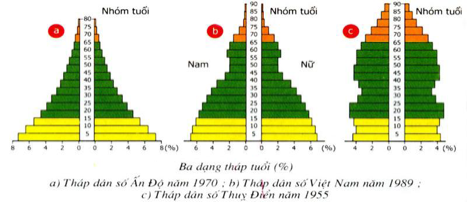 Tháp dân số già là dạng	A. a,c.	B. b,c.	C. a,b.	D. c.Câu 18. Ở người, nhóm tuổi trước sinh sản là	A. nhỏ hơn 12 tuổi.	B. nhỏ hơn 14 tuổi.	C. nhỏ hơn 13 tuổi.	D. nhỏ hơn 15 tuổi.Câu 19. Nhân tố sinh thái là	A. ánh sáng tác động đến sinh vật.	B. các nhân tố của môi trường tác động đến sinh vật.	C. nhiệt độ tác động đến sinh vật.	D. nước tác động đến sinh vật.Câu 20. Một quần thể chuột đồng có số lượng cá thể ở các nhóm tuổi như sau:- Nhóm tuổi trước sinh sản: 44 con/ha.- Nhóm tuổi sinh sản: 43 con/ha.- Nhóm tuổi sau sinh sản: 21 con/ha.Biểu đồ tháp tuổi của quần thể này đang ở dạng	A. phát triển.	 B. vừa ổn định, vừa phát triển. C. giảm sút.	 D. ổn định.Câu 21. Các dạng tài nguyên thiên nhiên chủ yếu gồm	A. đất, nước, sinh vật, rừng.	B. đất, nước, khoáng sản, năng lượng, sinh vật, rừng.	C. đất, nước, than đá, sinh vật, rừng.	D. đất, nước, dầu mỏ.Câu 22. Săn bắn động vật hoang dã quá mức sẽ dân đến hậu quả gì?	A. Mất nhiều loài sinh vật.	B. Mất nơi ở của sinh vật.	C. Mất cân bằng sinh thái và mất nhiều loài sinh vật.	D. Mất cân bằng sinh thái.Câu 23. Tạo bể lắng, lọc nước thải để hạn chế ô nhiễm	A. không khí.	 B. nguồn nước.	C. do chất phóng xạ.	D. do hoạt động thiên tai.Câu 24. Hậu quả gây ra cho môi trường tự nhiên do con người săn bắt động vật quá mức là	A. môi trường bị ô nhiễm.	B. nhiều loài trở về trạng thái cân bằng.	C. nhiều loài có nguy cơ bị tuyệt chủng.	D. động vật mất nơi cư trú.Câu 25. Gió và năng lượng nhiệt từ trong lòng đất được xếp vào nguồn tài nguyên nào?	A. Tài nguyên tái sinh.	B. Tài nguyên tái sinh và không tái sinh	C. Tài nguyên không tái sinh.	D. Tài nguyên năng lượng vĩnh cửu.Câu 26. Ô nhiễm môi trường là	A. môi trường chứa nhiều chất độc hại và dễ lên men.	B. môi trường có nhiều loại rác khó tiêu huỷ và nhiều xác chết động thực vật gây hôi thối.	C. môi trường có nhiều bụi bẩn.	D. hiện tượng môi trường tự nhiên bị bẩn, các tính chất vật lý, sinh học, hoá học bị thay đổi gây tác hại cho con người và các sinh vật khác.Câu 27. Tài nguyên nào thuộc tài nguyên không tái sinh?	A. Tài nguyên khoáng sản.	B. Tài nguyên rừng.	C. Tài nguyên sinh vật.	D. Tài nguyên đất.Câu 28. Suy giảm độ đa dạng sinh học là nguyên nhân gây nên	A. suy giảm hệ sinh thái rừng.	B. suy giảm tài nguyên sinh vật.	C. mất cân bằng sinh thái.	D. ức chế hoạt động của các vi sinh vật.Câu 29. Một thí nghiệm đã được thực hiện để so sánh hiệu lực của 2 loại thuốc kháng sinh, X và Y lên tỉ lệ tổng hợp protein trong tế bào vi khuẩn. Kết quả được thể hiện trong đồ thị dưới đây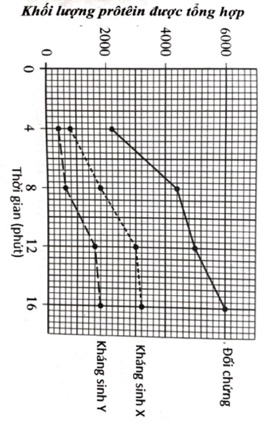 Kết luận nào đúng?	A. Tổng hợp protein vi khuẩn bị ức chế đến mức tối đa mà không cần thuốc kháng sinh.	B. Khánh sinh Y ít hiệu quả hơn kháng sinh X trong việc ức chế tổng hợp protein vi khuẩn.	C. Tỉ lệ tổng hợp protein lớn nhất từ 12 đến 16 phút trong mọi trường hợp.	D. Kháng sinh X ít hiệu quả hơn kháng sinh Y trong việc ức chế tổng hợp protein vi khuẩn.Câu 30. Nguồn ô nhiễm phóng xạ chủ yếu là từ chất thải của	A. thử vũ khí hạt nhân.		B. công trường khai thác chất phóng xạ.	C. nhà máy điện nguyên tử.	D. công trường khai thác chất phóng xạ, nhà máy điện nguyên tử, việc thử vũ khí hạt nhân.---------Chúc các con thi tốt! ---------Trắc nghiệm: (10 điểm) Học sinh tô kín đáp án đúng nhất bằng bút chì cho các câu hỏi sau vào giấy kiểm tra được phát.Câu 1. Mật độ quần thể là	A. số lượng hợp lý các sinh vật có trong một đơn vị nào đó.	B. tổng số lượng sinh vật có trong quần thể.	C. số lượng sinh vật trong một vùng nào đó.	D. số lượng sinh vật có trong một đơn vị diện tích hay thể tích.Câu 2. Hiện tượng rễ của các cây cùng loài sống gần nhau nối liền với nhau biểu thị mối quan hệ gì?	A. Hỗ trợ	B. Cạnh tranh	C. Hội sinh	D. Cộng sinhCâu 3. Hiện tượng khống chế sinh học không xảy ra giữa các quần thể nào?	A. Quần thể rắn và quần thể chuột.	B. Quần thể ếch đồng và quần thể chim sẻ.	C. Quần thể gà và quần thể châu chấu.	D. Quần thể chim sẻ và quần thể sâu bướm.Câu 4. Trong điều kiện nào hiện tượng tự tỉa thưa diễn ra?	A. Cây không lấy đủ chất dinh dưỡng và ánh sáng.	B. Cây đủ ánh sáng.	C. Cây đủ dinh dưỡng.	D. Số lượng cây mọc trong một diện tích rộng.Câu 5. Nếu một nước có số trẻ em dưới 15 tuổi chiếm 30% dân số, số lượng người già chiếm dưới 10%, tuổi thọ trung bình thấp thì được xếp vào loại nước có tháp dân số	A. tương đối ổn định	B. ổn định	C. giảm sút	D. phát triểnCâu 6. Xét nhân tố sinh thái là “hàm lượng muối” thì nhóm loài nào có giới hạn sinh thái cao nhất?	A. Loài ở tầng sâu đại dương.	B. Loài ở nước mặn.	C. Loài ở cửa sông.	D. Loài ở nước ngọt.Câu 7. Sự hợp tác giữa các loài sinh vật trong đó một bên có lợi còn bên kia không có lợi, không có hại là quan hệ	A. cạnh tranh.	B. hỗ trợ.	C. hội sinh.	D. cộng sinh.Câu 8. Quần thể sinh vật sản xuất là	A. ruồi, muỗi.	B. nấm linh chi.	C. dương xỉ.	D. rươi và sâu đất.Câu 9. Trong chuỗi thức ăn sau: Cây cỏ  Bọ rùa  Ếch  Rắn  Vi sinh vật. Bọ rùa có vai trò gì?	A. Sinh vật tiêu thụ bậc 2.	 B. Sinh vật sản xuất.	C. Sinh vật tiêu thụ bậc 1.	 D. Sinh vật tiêu thụ bậc 3.Câu 10. Ví dụ về một cánh đồng lúa, khi cỏ dại phát triển, năng suất lúa giảm thuộc quan hệ	A. sinh vật này ăn sinh vật khác.	B. cạnh tranh.	C. đối địch.	D. ức chế - cảm nhiễm.Câu 11. Sơ đồ sau mô tả một chuỗi thức ăn: Lúa  Chuột  Cú mèo  Vi sinh vật. Một người nông dân sử dụng thuốc bẫy dính, thuốc diệt các loại gắm nhấm cho lúa của mình. Loài sinh vật mà người nông dân đó muốn tiêu diệt là	A. chuột.	B. cú mèo.	C. vi sinh vật.	D. lúa.Câu 12. Tuỳ theo khả năng thích nghi của động vật với nhân tố ánh sáng, người ta chia động vật làm 2 nhóm là	A. nhóm kị sáng và nhóm kị tối.	B. nhóm ưa sáng và nhóm ưa tối.	C. nhóm kị sáng và nhóm ưa bóng.	D. nhóm ưa sáng và nhóm kị bóng.Câu 13. Ở đa số động vật, tỉ lệ đực/cái ở giai đoạn trứng hoặc con non mới nở thường là	A. 75/25	B. 40/60	C. 50/50	D. 70/30Câu 14. Môi trường sống của cây xanh là	A. đất và không khí.	 B. đất và nước. 	C. không khí và nước.	 D. đất.Câu 15. Ở người, nhóm tuổi sinh sản và lao động là	A. từ 15 đến 64 tuổi.	B. từ 16 đến 64 tuổi.	C. từ 15 đến 65 tuổi.	D. từ 16 đến 65 tuổi.Câu 16. Quần thể người có 3 dạng tháp tuổi như hình sau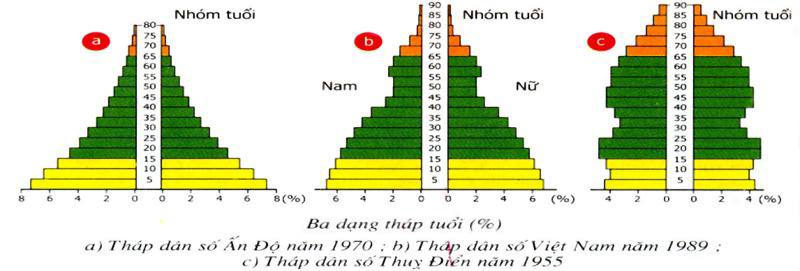 Tháp dân số trẻ là dạng	A. b,c	B. a	C. a,b	D. a,cCâu 17. Những hoạt động nào không gây ô nhiễm môi trường?	A. Vứt rác bừa bãi.	 	B. Phun thuốc trừ sâu.	C. Thải nước sinh hoạt ra môi trường.	D. Trồng cây gây rừng.Câu 18. Môi trường là	A. nguồn thức ăn cung cấp cho sinh vật.	B. các yếu tố về nhiệt độ, độ ẩm.	C. các yếu tố của khí hậu tác động lên sinh vật.	D. tập hợp tất cả các yếu tố bao quanh sinh vật.Câu 19. Khi đem một cây phong lan từ trong rừng rậm về trồng ở vườn nhà, những nhân tố sinh thái nào của môi trường tác động lên cây phong lan sẽ thay đổi?	A. Gió, nhiệt độ	B. Gió, độ ẩm	C. Ánh sáng, nước	D. Ánh sáng, độ ẩmCâu 20. Các hình thức khai thác thiên nhiên của con người thời kì nông nghiệp là	A. trồng trọt và chăn nuôi.	B. săn bắt thú, hái lượm cây rừng.	C. săn bắt động vật và hái lượm cây rừng.	D. bắt cá, hái quả.Câu 21. Ô nhiễm môi trường là	A. môi trường chứa nhiều chất độc hại và dễ lên men.	B. môi trường có nhiều loại rác khó tiêu huỷ và nhiều xác chết động thực vật gây hôi thối.	C. môi trường có nhiều bụi bẩn.	D. hiện tượng môi trường tự nhiên bị bẩn, các tính chất vật lý, sinh học, hoá học bị thay đổi gây tác hại cho con người và các sinh vật khác.Câu 22. Một thí nghiệm đã được thực hiện để so sánh hiệu lực của 2 loại thuốc kháng sinh, X và Y lên tỉ lệ tổng hợp protein trong tế bào vi khuẩn. Kết quả được thể hiện trong đồ thị dưới đây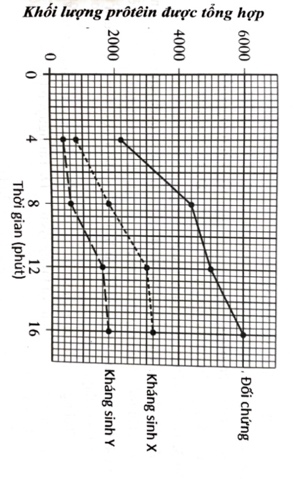 Kết luận nào đúng?	A. Khánh sinh Y ít hiệu quả hơn kháng sinh X trong việc ức chế tổng hợp protein vi khuẩn.	B. Tổng hợp protein vi khuẩn bị ức chế đến mức tối đa mà không cần thuốc kháng sinh.	C. Tỉ lệ tổng hợp protein lớn nhất từ 12 đến 16 phút trong mọi trường hợp.	D. Kháng sinh X ít hiệu quả hơn kháng sinh Y trong việc ức chế tổng hợp protein vi khuẩn.Câu 23. Tài nguyên nào thuộc tài nguyên tái sinh?	A. Than đá.	B. Gió.	C. Dầu mỏ.	D. Đá vôi.Câu 24. Biện pháp hạn chế ô nhiễm do thuốc bảo vệ thực vật là	A. phun thuốc bảo vệ thực vật.	B. trồng rau sạch.	C. xả rác bừa bãi.	D. bón phân tươi cho thực vật.Câu 25. Than đá và dầu mỏ được xếp vào nguồn tài nguyên nào?	A. Tài nguyên tái sinh.	B. Tài nguyên tái sinh và không tái sinh	C. Tài nguyên năng lượng vĩnh cửu.	D. Tài nguyên không tái sinh.Câu 26. Săn bắn động vật hoang dã quá mức sẽ dẫn đến hậu quả gì?	A. Mất nhiều loài sinh vật.	B. Mất nơi ở của sinh vật.	C. Mất cân bằng sinh thái.	D. Mất cân bằng sinh thái và mất nhiều loài sinh vật.Câu 27. Suy giảm độ đa dạng sinh học là nguyên nhân gây nên	A. mất cân bằng sinh thái.	B. ức chế hoạt động của các vi sinh vật.	C. suy giảm tài nguyên sinh vật.	D. suy giảm hệ sinh thái rừng.Câu 28. Các dạng tài nguyên thiên nhiên chủ yếu gồm	A. đất, nước, dầu mỏ.	B. đất, nước, than đá, sinh vật, rừng.	C. đất, nước, khoáng sản, năng lượng, sinh vật, rừng.	D. đất, nước, sinh vật, rừng.Câu 29. Hậu quả gây ra cho môi trường tự nhiên do con người săn bắt động vật quá mức là	A. động vật mất nơi cư trú.	B. nhiều loài trở về trạng thái cân bằng.	C. môi trường bị ô nhiễm.	D. nhiều loài có nguy cơ bị tuyệt chủng.Câu 30. Nguồn ô nhiễm phóng xạ chủ yếu là từ chất thải của	A. thử vũ khí hạt nhân.	B. nhà máy điện nguyên tử.	C. công trường khai thác chất phóng xạ, nhà máy điện nguyên tử, việc thử vũ khí hạt nhân.	D. công trường khai thác chất phóng xạ.---------Chúc các con thi tốt! ---------Trắc nghiệm: (10 điểm) Học sinh tô kín đáp án đúng nhất bằng bút chì cho các câu hỏi sau vào giấy kiểm tra được phát.Câu 1. Quần thể sinh vật sản xuất là	A. dương xỉ.	B. nấm linh chi.	C. ruồi, muỗi.	D. rươi và sâu đất.Câu 2. Tuỳ theo khả năng thích nghi của động vật với nhân tố ánh sáng, người ta chia động vật làm 2 nhóm là	A. nhóm kị sáng và nhóm kị tối.	B. nhóm ưa sáng và nhóm ưa tối.	C. nhóm kị sáng và nhóm ưa bóng.	D. nhóm ưa sáng và nhóm kị bóng.Câu 3. Khi đem một cây phong lan từ trong rừng rậm về trồng ở vườn nhà, những nhân tố sinh thái nào của môi trường tác động lên cây phong lan sẽ thay đổi?	A. Ánh sáng, nước	B. Gió, nhiệt độ	C. Gió, độ ẩm	D. Ánh sáng, độ ẩmCâu 4. Trong điều kiện nào hiện tượng tự tỉa thưa diễn ra?	A. Số lượng cây mọc trong một diện tích rộng.	B. Cây không lấy đủ chất dinh dưỡng và ánh sáng.	C. Cây đủ dinh dưỡng.	D. Cây đủ ánh sáng.Câu 5. Các hình thức khai thác thiên nhiên của con người thời kì nông nghiệp là	A. săn bắt động vật và hái lượm cây rừng.	B. bắt cá, hái quả.	C. săn bắt thú, hái lượm cây rừng.	D. trồng trọt và chăn nuôi.Câu 6. Ví dụ về một cánh đồng lúa, khi cỏ dại phát triển, năng suất lúa giảm thuộc quan hệ	A. cạnh tranh.	B. đối địch.	C. sinh vật này ăn sinh vật khác.	D. ức chế - cảm nhiễm.Câu 7. Nếu một nước có số trẻ em dưới 15 tuổi chiếm 30% dân số, số lượng người già chiếm dưới 10%, tuổi thọ trung bình thấp thì được xếp vào loại nước có tháp dân số	A. tương đối ổn định	B. ổn định	C. giảm sút	D. phát triểnCâu 8. Ở người, nhóm tuổi sinh sản và lao động là	A. từ 16 đến 65 tuổi.	 B. từ 15 đến 65 tuổi.	C. từ 15 đến 64 tuổi.	 D. từ 16 đến 64 tuổi.Câu 9. Hiện tượng khống chế sinh học không xảy ra giữa các quần thể nào?	A. Quần thể rắn và quần thể chuột.	B. Quần thể chim sẻ và quần thể sâu bướm.	C. Quần thể gà và quần thể châu chấu.	D. Quần thể ếch đồng và quần thể chim sẻ.Câu 10. Những hoạt động nào không gây ô nhiễm môi trường?	A. Thải nước sinh hoạt ra môi trường.	B. Vứt rác bừa bãi.	C. Phun thuốc trừ sâu.	D. Trồng cây gây rừng.Câu 11. Sơ đồ sau mô tả một chuỗi thức ăn: Lúa  Chuột  Cú mèo  Vi sinh vật. Một người nông dân sử dụng thuốc bẫy dính, thuốc diệt các loại gắm nhấm cho lúa của mình. Loài sinh vật mà người nông dân đó muốn tiêu diệt là	A. vi sinh vật.	B. lúa.	C. chuột.	D. cú mèo.Câu 12. Môi trường sống của cây xanh là	A. đất và nước.	 B. đất.	C. đất và không khí.	 D. không khí và nước.Câu 13. Môi trường là	A. các yếu tố về nhiệt độ, độ ẩm.	B. tập hợp tất cả các yếu tố bao quanh sinh vật.	C. nguồn thức ăn cung cấp cho sinh vật.	D. các yếu tố của khí hậu tác động lên sinh vật.Câu 14. Trong chuỗi thức ăn sau: Cây cỏ  Bọ rùa  Ếch  Rắn  Vi sinh vật. Bọ rùa có vai trò gì?	A. Sinh vật tiêu thụ bậc 1.	 B. Sinh vật sản xuất.	C. Sinh vật tiêu thụ bậc 3.	 D. Sinh vật tiêu thụ bậc 2.Câu 15. Sự hợp tác giữa các loài sinh vật trong đó một bên có lợi còn bên kia không có lợi cũng không có hại là quan hệ	A. cộng sinh.	B. hỗ trợ.	C. cạnh tranh.	D. hội sinh.Câu 16. Mật độ quần thể là	A. số lượng sinh vật trong một vùng nào đó.	B. tổng số lượng sinh vật có trong quần thể.	C. số lượng hợp lý các sinh vật có trong một đơn vị nào đó.D. số lượng sinh vật có trong một đơn vị diện tích hay thể tích.Câu 17. Quần thể người có 3 dạng tháp tuổi như hình sau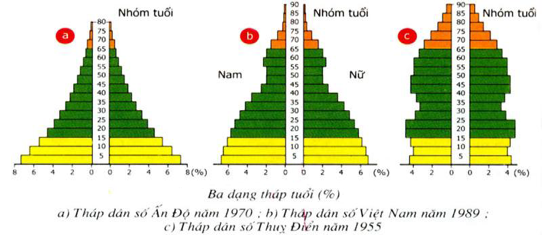 Tháp dân số trẻ là dạng	A. b,c	B. a,b	C. a	D. a,cCâu 18. Hiện tượng rễ của các cây cùng loài sống gần nhau nối liền với nhau biểu thị mối quan hệ gì?	A. Cạnh tranh	B. Hội sinh	C. Cộng sinh	D. Hỗ trợCâu 19. Xét nhân tố sinh thái là “hàm lượng muối” thì nhóm loài nào có giới hạn sinh thái cao nhất?	A. Loài ở nước ngọt.	B. Loài ở tầng sâu đại dương.	C. Loài ở cửa sông.	D. Loài ở nước mặn.Câu 20. Ở đa số động vật, tỉ lệ đực/cái ở giai đoạn trứng hoặc con non mới nở thường là	A. 40/60	B. 75/25	C. 70/30	D. 50/50Câu 21. Ô nhiễm môi trường là	A. môi trường chứa nhiều chất độc hại và dễ lên men.	B. hiện tượng môi trường tự nhiên bị bẩn, các tính chất vật lý, sinh học, hoá học bị thay đổi gây tác hại cho con người và các sinh vật khác.	C. môi trường có nhiều loại rác khó tiêu huỷ và nhiều xác chết động thực vật gây hôi thối.	D. môi trường có nhiều bụi bẩn.Câu 22. Tài nguyên nào thuộc tài nguyên tái sinh?	A. Than đá.	B. Đá vôi.	C. Gió.	D. Dầu mỏ.Câu 23. Nguồn ô nhiễm phóng xạ chủ yếu là từ chất thải của	A. công trường khai thác chất phóng xạ.	B. nhà máy điện nguyên tử.	C. công trường khai thác chất phóng xạ, nhà máy điện nguyên tử, việc thử vũ khí hạt nhân.	D. thử vũ khí hạt nhân.Câu 24. Săn bắn động vật hoang dã quá mức sẽ dẫn đến hậu quả gì?	A. Mất nhiều loài sinh vật.	B. Mất cân bằng sinh thái và mất nhiều loài sinh vật.	C. Mất nơi ở của sinh vật.	D. Mất cân bằng sinh thái.Câu 25. Biện pháp hạn chế ô nhiễm do thuốc bảo vệ thực vật là	A. xả rác bừa bãi.	B. trồng rau sạch.	C. bón phân tươi cho thực vật.	D. phun thuốc bảo vệ thực vật.Câu 26. Suy giảm độ đa dạng sinh học là nguyên nhân gây nên	A. mất cân bằng sinh thái.	B. suy giảm hệ sinh thái rừng.	C. suy giảm tài nguyên sinh vật.	D. ức chế hoạt động của các vi sinh vật.Câu 27. Một thí nghiệm đã được thực hiện để so sánh hiệu lực của 2 loại thuốc kháng sinh, X và Y lên tỉ lệ tổng hợp protein trong tế bào vi khuẩn. Kết quả được thể hiện trong đồ thị dưới đây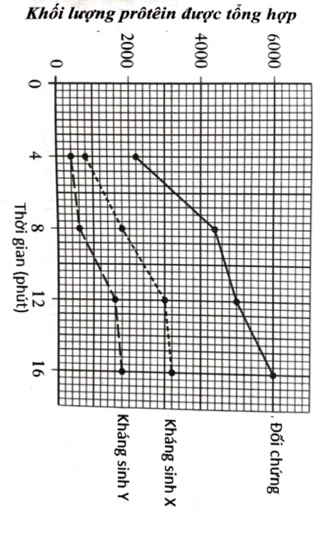 Kết luận nào đúng?	A. Tổng hợp protein vi khuẩn bị ức chế đến mức tối đa mà không cần thuốc kháng sinh.	B. Kháng sinh X ít hiệu quả hơn kháng sinh Y trong việc ức chế tổng hợp protein vi khuẩn.	C. Tỉ lệ tổng hợp protein lớn nhất từ 12 đến 16 phút trong mọi trường hợp.	D. Khánh sinh Y ít hiệu quả hơn kháng sinh X trong việc ức chế tổng hợp protein vi khuẩn.Câu 28. Các dạng tài nguyên thiên nhiên chủ yếu gồm	A. đất, nước, dầu mỏ.	B. đất, nước, khoáng sản, năng lượng, sinh vật, rừng.	C. đất, nước, sinh vật, rừng.	D. đất, nước, than đá, sinh vật, rừng.Câu 29. Hậu quả gây ra cho môi trường tự nhiên do con người săn bắt động vật quá mức là	A. nhiều loài có nguy cơ bị tuyệt chủng.	B. nhiều loài trở về trạng thái cân bằng.	C. môi trường bị ô nhiễm.	D. động vật mất nơi cư trú.Câu 30. Than đá và dầu mỏ được xếp vào nguồn tài nguyên nào?	A. Tài nguyên không tái sinh.	B. Tài nguyên tái sinh và không tái sinh	C. Tài nguyên năng lượng vĩnh cửu.	D. Tài nguyên tái sinh.---------Chúc các con thi tốt! ---------Trắc nghiệm: (10 điểm) Học sinh tô kín đáp án đúng nhất bằng bút chì cho các câu hỏi sau vào giấy kiểm tra được phát.Câu 1. Các hình thức khai thác thiên nhiên của con người thời kì nông nghiệp là	A. săn bắt động vật và hái lượm cây rừng.	B. săn bắt thú, hái lượm cây rừng.	C. trồng trọt và chăn nuôi.	D. bắt cá, hái quả.Câu 2. Hiện tượng khống chế sinh học không xảy ra giữa các quần thể nào?	A. Quần thể rắn và quần thể chuột.	B. Quần thể chim sẻ và quần thể sâu bướm.	C. Quần thể gà và quần thể châu chấu.	D. Quần thể ếch đồng và quần thể chim sẻ.Câu 3. Sơ đồ sau mô tả một chuỗi thức ăn: Lúa  Chuột  Cú mèo  Vi sinh vật. Một người nông dân sử dụng thuốc bẫy dính, thuốc diệt các loại gắm nhấm cho lúa của mình. Loài sinh vật mà người nông dân muốn tiêu diệt là	A. vi sinh vật.	B. lúa.	C. chuột.	D. cú mèo.Câu 4. Môi trường sống của cây xanh là	A. không khí và nước.	 B. đất và nước.	C. đất và không khí.	 D. đất.Câu 5. Trong điều kiện nào hiện tượng tự tỉa thưa diễn ra?	A. Cây đủ ánh sáng.		B. Số lượng cây mọc trong một diện tích rộng.	C. Cây đủ dinh dưỡng.	D. Cây không lấy đủ chất dinh dưỡng và ánh sáng.Câu 6. Trong chuỗi thức ăn sau: Cây cỏ  Bọ rùa  Ếch  Rắn  Vi sinh vật. Bọ rùa có vai trò gì?	A. Sinh vật sản xuất. 	 B. Sinh vật tiêu thụ bậc 1.	C. Sinh vật tiêu thụ bậc 2.	 D. Sinh vật tiêu thụ bậc 3.Câu 7. Ví dụ về một cánh đồng lúa, khi cỏ dại phát triển, năng suất lúa giảm thuộc quan hệ	A. sinh vật này ăn sinh vật khác.	B. ức chế - cảm nhiễm.	C. cạnh tranh.	D. đối địch.Câu 8. Tuỳ theo khả năng thích nghi của động vật với nhân tố ánh sáng, người ta chia động vật làm 2 nhóm là	A. nhóm kị sáng và nhóm kị tối.	B. nhóm ưa sáng và nhóm ưa tối.	C. nhóm ưa sáng và nhóm kị bóng.	D. nhóm kị sáng và nhóm ưa bóng.Câu 9. Hiện tượng rễ của các cây cùng loài sống gần nhau nối liền với nhau biểu thị mối quan hệ gì?	A. Cộng sinh	B. Cạnh tranh	C. Hội sinh	D. Hỗ trợCâu 10. Ở đa số động vật, tỉ lệ đực/cái ở giai đoạn trứng hoặc con non mới nở thường là	A. 75/25	B. 40/60	C. 50/50	D. 70/30Câu 11. Khi đem một cây phong lan từ trong rừng rậm về trồng ở vườn nhà, những nhân tố sinh thái nào của môi trường tác động lên cây phong lan sẽ thay đổi?	A. Ánh sáng, nước	B. Ánh sáng, độ ẩm	C. Gió, độ ẩm	D. Gió, nhiệt độCâu 12. Ở người, nhóm tuổi sinh sản và lao động là	A. từ 15 đến 64 tuổi.	 B. từ 15 đến 65 tuổi.	C. từ 16 đến 64 tuổi.	 D. từ 16 đến 65 tuổi.Câu 13. Sự hợp tác giữa các loài sinh vật trong đó một bên có lợi còn bên kia không có lợi cũng không có hại là quan hệ	A. hội sinh.	B. hỗ trợ.	C. cộng sinh.	D. cạnh tranh.Câu 14. Mật độ quần thể là	A. số lượng sinh vật trong một vùng nào đó.	B. số lượng hợp lý các sinh vật có trong một đơn vị nào đó.	C. tổng số lượng sinh vật có trong quần thể.	D. số lượng sinh vật có trong một đơn vị diện tích hay thể tích.Câu 15. Quần thể người có 3 dạng tháp tuổi như hình sauTháp dân số trẻ là dạng	A. b,c	B. a,c	C. a	D. a,bCâu 16. Môi trường là	A. các yếu tố về nhiệt độ, độ ẩm.	B. nguồn thức ăn cung cấp cho sinh vật.	C. các yếu tố của khí hậu tác động lên sinh vật.	D. tập hợp tất cả các yếu tố bao quanh sinh vật.Câu 17. Nếu một nước có số trẻ em dưới 15 tuổi chiếm 30% dân số, số lượng người già chiếm dưới 10%, tuổi thọ trung bình thấp thì được xếp vào loại nước có tháp dân số	A. ổn định	B. phát triển	C. giảm sút	D. tương đối ổn địnhCâu 18. Xét nhân tố sinh thái là “hàm lượng muối” thì nhóm loài nào có giới hạn sinh thái cao nhất?	A. Loài ở nước ngọt.	B. Loài ở cửa sông.	C. Loài ở nước mặn.	D. Loài ở tầng sâu đại dương.Câu 19. Quần thể sinh vật sản xuất là	A. ruồi, muỗi.	B. nấm linh chi.	C. dương xỉ.	D. rươi và sâu đất.Câu 20. Những hoạt động nào không gây ô nhiễm môi trường?	A. Phun thuốc trừ sâu.	B. Vứt rác bừa bãi.	C. Trồng cây gây rừng.	D. Thải nước sinh hoạt ra môi trường.Câu 21. Biện pháp hạn chế ô nhiễm do thuốc bảo vệ thực vật là	A. bón phân tươi cho thực vật.	B. trồng rau sạch.	C. phun thuốc bảo vệ thực vật.	D. xả rác bừa bãi.Câu 22. Nguồn ô nhiễm phóng xạ chủ yếu là từ chất thải của	A. nhà máy điện nguyên tử.	B. công trường khai thác chất phóng xạ.	C. công trường khai thác chất phóng xạ, nhà máy điện nguyên tử, việc thử vũ khí hạt nhân.	D. thử vũ khí hạt nhân.Câu 23. Than đá và dầu mỏ được xếp vào nguồn tài nguyên nào?	A. Tài nguyên năng lượng vĩnh cửu.	B. Tài nguyên tái sinh.	C. Tài nguyên không tái sinh.	D. Tài nguyên tái sinh và không tái sinhCâu 24. Săn bắn động vật hoang dã quá mức sẽ dẫn đến hậu quả gì?	A. Mất cân bằng sinh thái.	B. Mất nơi ở của sinh vật.	C. Mất cân bằng sinh thái và mất nhiều loài sinh vật.	D. Mất nhiều loài sinh vật.Câu 25. Các dạng tài nguyên thiên nhiên chủ yếu gồm	A. đất, nước, than đá, sinh vật, rừng.	B. đất, nước, dầu mỏ.	C. đất, nước, khoáng sản, năng lượng, sinh vật, rừng.	D. đất, nước, sinh vật, rừng.Câu 26. Ô nhiễm môi trường là	A. môi trường có nhiều loại rác khó tiêu huỷ và nhiều xác chết động thực vật gây hôi thối.	B. môi trường chứa nhiều chất độc hại và dễ lên men.	C. môi trường có nhiều bụi bẩn.	D. hiện tượng môi trường tự nhiên bị bẩn, các tính chất vật lý, sinh học, hoá học bị thay đổi gây tác hại cho con người và các sinh vật khác.Câu 27. Suy giảm độ đa dạng sinh học là nguyên nhân gây nên	A. ức chế hoạt động của các vi sinh vật.	B. suy giảm hệ sinh thái rừng.	C. mất cân bằng sinh thái.	D. suy giảm tài nguyên sinh vật.Câu 28. Tài nguyên nào thuộc tài nguyên tái sinh?	A. Đá vôi.	B. Dầu mỏ.	C. Than đá.	D. Gió.Câu 29. Hậu quả gây ra cho môi trường tự nhiên do con người săn bắt động vật quá mức là	A. nhiều loài trở về trạng thái cân bằng.	B. nhiều loài có nguy cơ bị tuyệt chủng.	C. môi trường bị ô nhiễm.	D. động vật mất nơi cư trú.Câu 30. Một thí nghiệm đã được thực hiện để so sánh hiệu lực của 2 loại thuốc kháng sinh, X và Y lên tỉ lệ tổng hợp protein trong tế bào vi khuẩn. Kết quả được thể hiện trong đồ thị dưới đây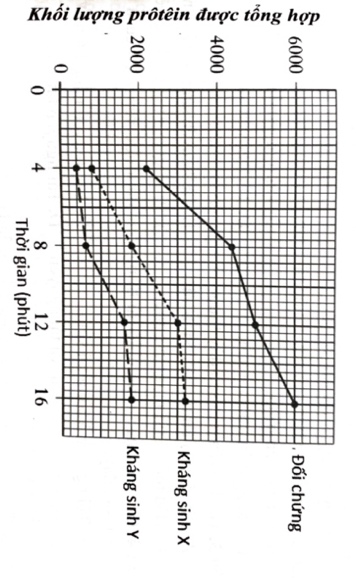 Kết luận nào đúng?	A. Tổng hợp protein vi khuẩn bị ức chế đến mức tối đa mà không cần thuốc kháng sinh.	B. Tỉ lệ tổng hợp protein lớn nhất từ 12 đến 16 phút trong mọi trường hợp.	C. Kháng sinh X ít hiệu quả hơn kháng sinh Y trong việc ức chế tổng hợp protein vi khuẩn.	D. Khánh sinh Y ít hiệu quả hơn kháng sinh X trong việc ức chế tổng hợp protein vi khuẩn.---------Chúc các con thi tốt! ---------Trắc nghiệm: (10 điểm) Học sinh tô kín đáp án đúng nhất bằng bút chì cho các câu hỏi sau vào giấy kiểm tra được phát.Câu 1. Hiện tượng khống chế sinh học không xảy ra giữa các quần thể nào?	A. Quần thể gà và quần thể châu chấu.	B. Quần thể chim sẻ và quần thể sâu bướm.	C. Quần thể ếch đồng và quần thể chim sẻ.	D. Quần thể rắn và quần thể chuột.Câu 2. Hiện tượng rễ của các cây cùng loài sống gần nhau nối liền với nhau biểu thị mối quan hệ gì?	A. Hội sinh	B. Cạnh tranh	C. Cộng sinh	D. Hỗ trợCâu 3. Sơ đồ sau mô tả một chuỗi thức ăn: Lúa  Chuột  Cú mèo  Vi sinh vật. Một người nông dân sử dụng thuốc bẫy dính, thuốc diệt các loại gắm nhấm cho lúa của mình. Loài sinh vật mà người nông dân muốn tiêu diệt là	A. vi sinh vật.	B. chuột.	C. lúa.	D. cú mèo.Câu 4. Ở đa số động vật, tỉ lệ đực/cái ở giai đoạn trứng hoặc con non mới nở thường là	A. 75/25	B. 70/30	C. 40/60	D. 50/50Câu 5. Quần thể người có 3 dạng tháp tuổi như hình sauTháp dân số trẻ là dạng	A. b,c	B. a	C. a,c	D. a,bCâu 6. Xét nhân tố sinh thái là “hàm lượng muối” thì nhóm loài nào có giới hạn sinh thái cao nhất?	A. Loài ở cửa sông.	B. Loài ở tầng sâu đại dương.	C. Loài ở nước ngọt.	D. Loài ở nước mặn.Câu 7. Tuỳ theo khả năng thích nghi của động vật với nhân tố ánh sáng, người ta chia động vật làm 2 nhóm là	A. nhóm kị sáng và nhóm kị tối.	B. nhóm ưa sáng và nhóm kị bóng.	C. nhóm kị sáng và nhóm ưa bóng.	D. nhóm ưa sáng và nhóm ưa tối.Câu 8. Quần thể sinh vật sản xuất là	A. nấm linh chi.	B. dương xỉ.	C. rươi và sâu đất.	D. ruồi, muỗi.Câu 9. Trong điều kiện nào hiện tượng tự tỉa thưa diễn ra?	A. Cây đủ ánh sáng.	B. Cây không lấy đủ chất dinh dưỡng và ánh sáng.	C. Cây đủ dinh dưỡng.	D. Số lượng cây mọc trong một diện tích rộng.Câu 10. Sự hợp tác giữa các loài sinh vật trong đó một bên có lợi còn bên kia không có lợi cũng không có hại là quan hệ	A. cạnh tranh.	B. hỗ trợ.	C. hội sinh.	D. cộng sinh.Câu 11. Ở người, nhóm tuổi sinh sản và lao động là	A. từ 15 đến 64 tuổi.	 B. từ 16 đến 64 tuổi.	C. từ 16 đến 65 tuổi.	 D. từ 15 đến 65 tuổi.Câu 12. Những hoạt động nào không gây ô nhiễm môi trường?	A. Phun thuốc trừ sâu.	B. Trồng cây gây rừng.	C. Vứt rác bừa bãi.	D. Thải nước sinh hoạt ra môi trường.Câu 13. Khi đem một cây phong lan từ trong rừng rậm về trồng ở vườn nhà, những nhân tố sinh thái nào của môi trường tác động lên cây phong lan sẽ thay đổi?	A. Ánh sáng, nước	B. Ánh sáng, độ ẩm	C. Gió, nhiệt độ	D. Gió, độ ẩmCâu 14. Nếu một nước có số trẻ em dưới 15 tuổi chiếm 30% dân số, số lượng người già chiếm dưới 10%, tuổi thọ trung bình thấp thì được xếp vào loại nước có tháp dân số	A. phát triển	B. tương đối ổn định	C. giảm sút	D. ổn địnhCâu 15. Môi trường là	A. nguồn thức ăn cung cấp cho sinh vật.	B. tập hợp tất cả các yếu tố bao quanh sinh vật.	C. các yếu tố của khí hậu tác động lên sinh vật.	D. các yếu tố về nhiệt độ, độ ẩm.Câu 16. Các hình thức khai thác thiên nhiên của con người thời kì nông nghiệp là	A. săn bắt thú, hái lượm cây rừng.	B. săn bắt động vật và hái lượm cây rừng.	C. trồng trọt và chăn nuôi.	D. bắt cá, hái quả.Câu 17. Mật độ quần thể là	A. số lượng sinh vật trong một vùng nào đó.	B. số lượng sinh vật có trong một đơn vị diện tích hay thể tích.	C. tổng số lượng sinh vật có trong quần thể.	D. số lượng hợp lý các sinh vật có trong một đơn vị nào đó.Câu 18. Môi trường sống của cây xanh là	A. đất và không khí.	B. đất.	C. không khí và nước.	D. đất và nước.Câu 19. Ví dụ về một cánh đồng lúa, khi cỏ dại phát triển, năng suất lúa giảm thuộc quan hệ	A. cạnh tranh.	B. sinh vật này ăn sinh vật khác.	C. đối địch.	D. ức chế - cảm nhiễm.Câu 20. Trong chuỗi thức ăn sau: Cây cỏ  Bọ rùa  Ếch  Rắn  Vi sinh vật. Bọ rùa có vai trò gì?	A. Sinh vật tiêu thụ bậc 3.	B. Sinh vật sản xuất.	C. Sinh vật tiêu thụ bậc 1.	D. Sinh vật tiêu thụ bậc 2.Câu 21. Than đá và dầu mỏ được xếp vào nguồn tài nguyên nào?	A. Tài nguyên năng lượng vĩnh cửu.	B. Tài nguyên tái sinh và không tái sinh	C. Tài nguyên tái sinh.	D. Tài nguyên không tái sinh.Câu 22. Tài nguyên nào thuộc tài nguyên tái sinh?	A. Đá vôi.	B. Gió.	C. Than đá.	D. Dầu mỏ.Câu 23. Ô nhiễm môi trường là	A. môi trường chứa nhiều chất độc hại và dễ lên men.	B. hiện tượng môi trường tự nhiên bị bẩn, các tính chất vật lý, sinh học, hoá học bị thay đổi gây tác hại cho con người và các sinh vật khác.	C. môi trường có nhiều bụi bẩn.	D. môi trường có nhiều loại rác khó tiêu huỷ và nhiều xác chết động thực vật gây hôi thối.Câu 24. Suy giảm độ đa dạng sinh học là nguyên nhân gây nên	A. mất cân bằng sinh thái.	B. ức chế hoạt động của các vi sinh vật.	C. suy giảm tài nguyên sinh vật.	D. suy giảm hệ sinh thái rừng.Câu 25. Nguồn ô nhiễm phóng xạ chủ yếu là từ chất thải của	A. công trường khai thác chất phóng xạ, nhà máy điện nguyên tử, việc thử vũ khí hạt nhân.	B. công trường khai thác chất phóng xạ.	C. thử vũ khí hạt nhân.	D. nhà máy điện nguyên tử.Câu 26. Săn bắn động vật hoang dã quá mức sẽ dẫn đến hậu quả gì?	A. Mất nơi ở của sinh vật.	B. Mất nhiều loài sinh vật.	C. Mất cân bằng sinh thái và mất nhiều loài sinh vật.	D. Mất cân bằng sinh thái.Câu 27. Biện pháp hạn chế ô nhiễm do thuốc bảo vệ thực vật là	A. phun thuốc bảo vệ thực vật.	B. xả rác bừa bãi.	C. bón phân tươi cho thực vật.	D. trồng rau sạch.Câu 28. Các dạng tài nguyên thiên nhiên chủ yếu gồm	A. đất, nước, sinh vật, rừng.	B. đất, nước, dầu mỏ.	C. đất, nước, than đá, sinh vật, rừng.	D. đất, nước, khoáng sản, năng lượng, sinh vật, rừng.Câu 29. Hậu quả gây ra cho môi trường tự nhiên do con người săn bắt động vật quá mức là	A. nhiều loài có nguy cơ bị tuyệt chủng.	B. môi trường bị ô nhiễm.	C. nhiều loài trở về trạng thái cân bằng.	D. động vật mất nơi cư trú.Câu 30. Một thí nghiệm đã được thực hiện để so sánh hiệu lực của 2 loại thuốc kháng sinh, X và Y lên tỉ lệ tổng hợp protein trong tế bào vi khuẩn. Kết quả được thể hiện trong đồ thị dưới đây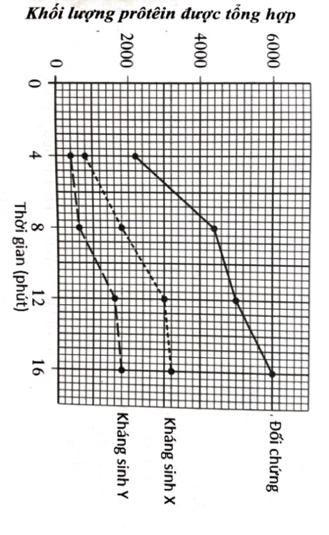 Kết luận nào đúng?	A. Tỉ lệ tổng hợp protein lớn nhất từ 12 đến 16 phút trong mọi trường hợp.	B. Kháng sinh X ít hiệu quả hơn kháng sinh Y trong việc ức chế tổng hợp protein vi khuẩn.	C. Tổng hợp protein vi khuẩn bị ức chế đến mức tối đa mà không cần thuốc kháng sinh.	D. Khánh sinh Y ít hiệu quả hơn kháng sinh X trong việc ức chế tổng hợp protein vi khuẩn.---------Chúc các con thi tốt! ---------PHÒNG GD&ĐT QUẬN LONG BIÊNTRƯỜNG THCS THANH AMNăm học: 2022 - 2023ĐỀ KIỂM TRA HỌC KÌ IIMÔN SINH HỌC 9Thời gian làm bài: 45 phút.Nội dung kiến thứcTỉ lệMỨC ĐỘ NHẬN THỨCMỨC ĐỘ NHẬN THỨCMỨC ĐỘ NHẬN THỨCMỨC ĐỘ NHẬN THỨCTổng số câuĐiểm sốNội dung kiến thứcTỉ lệNhận biếtThông hiểuVận dụngVận dụng caoTổng số câuĐiểm sốNội dung kiến thứcTỉ lệTNTNTNTNTNĐiểm sốSinh vật và môi trường30%332193,0Hệ sinh thái 30%332193,0Con người, dân số và môi trường 30%332193,0Bảo vệ môi trường10%331,0Số câu129633010Điểm số4,03,02,01,07,010Tổng số điểm4,0 điểm3,0 điểm2,0 điểm1 điểm10 điểm10 điểmTỉ lệ40%30%20%10%100%100%Nội dungMức độYêu cầu cần đạtSố ý TL/số câu hỏi TNSố ý TL/số câu hỏi TNCâu hỏiCâu hỏiNội dungMức độYêu cầu cần đạtTL(Số ý)TN(Số câu)TL(Số ý)TN(Số câu)Sinh vật và môi trườngNhận biết- Nhận biết khái niệm về môi trường.1C1Sinh vật và môi trườngNhận biết- Nhất biết các nhân tố sinh thái trong tự nhiên, tác động qua lại giữa các loài sinh vật.1C2Sinh vật và môi trườngNhận biết- Nhận biết khả năng thích nghi của các loài sinh vật với các nhân tố sinh thái.1C3Sinh vật và môi trườngNhận biết- Hiểu được các nguyên nhân của hiện tượng biến động số lượng quần thể.1C4Sinh vật và môi trườngThông hiểu- Hiểu các điều kiện để hiện tượng tự tỉa thưa diễn ra ở thực vật.1C5Sinh vật và môi trườngThông hiểu- Hiểu được sự hợp tác giữa các sinh vật cùng loài và khác loài.1C6Sinh vật và môi trườngVận dụng- Vận dụng kiến thức mối quan hệ cạnh tranh giữa các loài sinh vật khác loài giải thích các hiện tượng thực tế.1C7Sinh vật và môi trườngVận dụng- Vận dụng nhân tố sinh thái giải thích các hiện tượng thực tế.1C8Sinh vật và môi trườngVận dụng cao- Giải thích được các nhân tố sinh thái tác động lên đời sống sinh vật.1C9Hệ sinh tháiNhận biết- Nhận biết khái niệm về quần thể, quần xã, hệ sinh thái.1C10Hệ sinh tháiNhận biết- Nhận biết nhóm sinh vật trong hệ sinh thái.1C11Hệ sinh tháiNhận biết- Nhận biết tỉ lệ đực cái trong quần xã sinh vật.1C12Hệ sinh tháiThông hiểu- Phân biệt các nhóm tuổi trong quần thể người.1C13Hệ sinh tháiThông hiểu- Phân biệt các dạng tháp tuổi trong quần thể người,1C14Hệ sinh tháiThông hiểu- Hiểu được vai trò của các loài sinh vật trong chuỗi thức ăn1C15Hệ sinh tháiVận dụng- Vận dụng kiến thức, phân biệt được các hiện tượng khống chế sinh học1C16Hệ sinh tháiVận dụng- Vận dụng kiến thức về mật độ quần thể, xác định được quần thể ở dạng ổn định, giảm sút hay phát triển.1C17Hệ sinh tháiVận dụng cao- Phân tích được một chuỗi thức ăn1C18Con người, dân số và môi trườngNhận biết- Nhận biết các hình thức khai thác thiên nhiên của con người qua các thời kì.1C19Con người, dân số và môi trườngNhận biết- Nhận biết các năng lượng tái tạo và không tái tạo. Nêu được các ví dụ1C20Con người, dân số và môi trườngNhận biết- Nhận biết về khái niệm ô nhiễm môi trường1C21Con người, dân số và môi trườngThông hiểu- Hiểu được hậu quả của việc săn bắn trái phép.1C22Con người, dân số và môi trườngThông hiểu- Hiểu được nguyên nhân suy giảm độ đa dạng sinh học.1C23Con người, dân số và môi trườngThông hiểu- Phân biệt các nguồn ô nhiễm môi trường1C24Con người, dân số và môi trườngVận dụng- Vận dụng kiến thức hiểu được các hậu quả ô nhiễm do con người gây ra1C29Con người, dân số và môi trườngVận dụng- Vận dụng kiến thức, đưa ra các biện pháp hạn chế ô nhiễm môi trường.1 C30Con người, dân số và môi trườngVận dụng cao- Vận dụng kiến thức thực thế, so sánh hiệu lực thuốc kháng sinh.1C25Bảo vệ môi trườngNhận biết- Nhận biết các loại tài nguyên.1C26Bảo vệ môi trườngNhận biết- Nhận biết các dạng năng lượng.1C27Bảo vệ môi trườngNhận biết- Nhận biết hậu quả của con người gây ra cho môi trường.1C28Tổng số câuTổng số câuTổng số câu3030 câuPHÒNG GD&ĐT QUẬN LONG BIÊNTRƯỜNG THCS THANH AMNăm học: 2022 - 2023HƯỚNG DẪN CHẤM VÀ BIỂU ĐIỂMĐỀ KIỂM TRA HỌC KÌ IIMôn: Sinh học 9I. Trắc nghiệm: (10 điểm) Đáp án tô đậm là đáp án đúng. Mỗi câu đúng được 0.35 điểmSinh 9- GK II – 201Sinh 9- GK II – 202Sinh 9- GK II – 203Sinh 9- GK II – 204I. Trắc nghiệm: (10 điểm) Đáp án tô đậm là đáp án đúng. Mỗi câu đúng được 0.35 điểmSinh 9- GK II – 201Sinh 9- GK II – 202Sinh 9- GK II – 203Sinh 9- GK II – 204I. Trắc nghiệm: (10 điểm) Đáp án tô đậm là đáp án đúng. Mỗi câu đúng được 0.35 điểmSinh 9- GK II – 201Sinh 9- GK II – 202Sinh 9- GK II – 203Sinh 9- GK II – 204BGH Lê Thị Ngọc AnhTổ chuyên mônKhổng Thu TrangNhóm chuyên mônThái Thị Thu MơPHÒNG GD&ĐT QUẬN LONG BIÊNTRƯỜNG THCS THANH AMNăm học: 2022 - 2023HƯỚNG DẪN CHẤM VÀ BIỂU ĐIỂMĐỀ KIỂM TRA HỌC KÌ IIMôn: Sinh học 9I. Trắc nghiệm: (10 điểm) Đáp án tô đậm là đáp án đúng. Mỗi câu đúng được 0.35 điểmSinh 9- GK II – 101Sinh 9- GK II – 102Sinh 9- GK II – 103Sinh 9- GK II – 104I. Trắc nghiệm: (10 điểm) Đáp án tô đậm là đáp án đúng. Mỗi câu đúng được 0.35 điểmSinh 9- GK II – 101Sinh 9- GK II – 102Sinh 9- GK II – 103Sinh 9- GK II – 104I. Trắc nghiệm: (10 điểm) Đáp án tô đậm là đáp án đúng. Mỗi câu đúng được 0.35 điểmSinh 9- GK II – 101Sinh 9- GK II – 102Sinh 9- GK II – 103Sinh 9- GK II – 104BGH Lê Thị Ngọc AnhTổ chuyên mônKhổng Thu TrangNhóm chuyên mônThái Thị Thu MơPHÒNG GD&ĐT QUẬN LONG BIÊN
TRƯỜNG THCS THANH AM
NĂM HỌC 2022 - 2023
--------------------KIỂM TRA HỌC KỲ II
MÔN: SINH HỌC 9Thời gian làm bài: 45 phút Ngày thi: 17/04/2023KIỂM TRA HỌC KỲ II
MÔN: SINH HỌC 9Thời gian làm bài: 45 phút Ngày thi: 17/04/2023KIỂM TRA HỌC KỲ II
MÔN: SINH HỌC 9Thời gian làm bài: 45 phút Ngày thi: 17/04/2023Họ và tên: ............................................................................Họ và tên: ............................................................................Mã đề: HKII-SINH9-101Mã đề: HKII-SINH9-101PHÒNG GD&ĐT QUẬN LONG BIÊN
TRƯỜNG THCS THANH AM
NĂM HỌC 2022 - 2023
--------------------KIỂM TRA HỌC KỲ II
MÔN: SINH HỌC 9Thời gian làm bài: 45 phút Ngày thi: 17/04/2023Họ và tên: ............................................................................Mã đề: HKII-SINH9-102PHÒNG GD&ĐT QUẬN LONG BIÊN
TRƯỜNG THCS THANH AM
NĂM HỌC 2022 - 2023
--------------------KIỂM TRA HỌC KỲ II
MÔN: SINH HỌC 9Thời gian làm bài: 45 phút Ngày thi: 17/04/2023Họ và tên: ............................................................................Mã đề: HKII-SINH9-103PHÒNG GD&ĐT QUẬN LONG BIÊN
TRƯỜNG THCS THANH AM
NĂM HỌC 2022 - 2023
--------------------KIỂM TRA HỌC KỲ II
MÔN: SINH HỌC 9Thời gian làm bài: 45 phút Ngày thi: 17/04/2023KIỂM TRA HỌC KỲ II
MÔN: SINH HỌC 9Thời gian làm bài: 45 phút Ngày thi: 17/04/2023KIỂM TRA HỌC KỲ II
MÔN: SINH HỌC 9Thời gian làm bài: 45 phút Ngày thi: 17/04/2023Họ và tên: ............................................................................Họ và tên: ............................................................................Mã đề: HKII-SINH9-104Mã đề: HKII-SINH9-104PHÒNG GD&ĐT QUẬN LONG BIÊN
TRƯỜNG THCS THANH AM
NĂM HỌC 2022 - 2023
--------------------KIỂM TRA HỌC KỲ II
MÔN: SINH HỌC 9Thời gian làm bài: 45 phút Họ và tên: ............................................................................Mã đề: HKII-SINH9-201PHÒNG GD&ĐT QUẬN LONG BIÊN
TRƯỜNG THCS THANH AM
NĂM HỌC 2022 - 2023
--------------------KIỂM TRA HỌC KỲ II
MÔN: SINH HỌC 9Thời gian làm bài: 45 phút KIỂM TRA HỌC KỲ II
MÔN: SINH HỌC 9Thời gian làm bài: 45 phút KIỂM TRA HỌC KỲ II
MÔN: SINH HỌC 9Thời gian làm bài: 45 phút Họ và tên: ............................................................................Họ và tên: ............................................................................Mã đề: HKII-SINH9-202Mã đề: HKII-SINH9-202PHÒNG GD&ĐT QUẬN LONG BIÊN
TRƯỜNG THCS THANH AM
NĂM HỌC 2022 - 2023
--------------------KIỂM TRA HỌC KỲ II
MÔN: SINH HỌC 9Thời gian làm bài: 45 phút KIỂM TRA HỌC KỲ II
MÔN: SINH HỌC 9Thời gian làm bài: 45 phút KIỂM TRA HỌC KỲ II
MÔN: SINH HỌC 9Thời gian làm bài: 45 phút Họ và tên: ............................................................................Họ và tên: ............................................................................Mã đề: HKII-SINH9-203Mã đề: HKII-SINH9-203PHÒNG GD&ĐT QUẬN LONG BIÊN
TRƯỜNG THCS THANH AM
NĂM HỌC 2022 - 2023
--------------------KIỂM TRA HỌC KỲ II
MÔN: SINH HỌC 9Thời gian làm bài: 45 phút KIỂM TRA HỌC KỲ II
MÔN: SINH HỌC 9Thời gian làm bài: 45 phút KIỂM TRA HỌC KỲ II
MÔN: SINH HỌC 9Thời gian làm bài: 45 phút Họ và tên: ............................................................................Họ và tên: ............................................................................Mã đề: HKII-SINH9-204Mã đề: HKII-SINH9-204